Тема. Ринок векселівЕкономічний зміст, види та функції векселів.Векселем вважається письмове боргове зобов’язання встановленої форми, що дає його власнику (векселедержателю) право вимагати від боржника (векселедавця) сплати зазначеної у векселі суми грошей у вказаний строк.Простий вексель являє собою борговий цінний папір, що містить просту, нічим не обумовлену обіцянку векселедавця виплатити векселедержателеві певну суму грошей при настанні певного строку. Прості векселі бувають іменними та на пред’явника. У простому іменному векселі вказується, кому саме векселедавець зобов’язується виплатити гроші. У простому векселі на пред’явника ім’я векселедержателя не вказується. Переказний вексель являє собою борговий цінний папір, що містить нічим не обумовлене письмове розпорядження кредитора, адресоване боржнику, про те, щоб останній виплатив за пред’явленням або в день, вказаний у векселі, певну суму грошей певній особі, або за наказом останньої, або пред’явнику векселя. Простий вексель виписується та підписується боржником. Переказний вексель (тратта) виписується та підписується кредитором (трасантом) і є пропозицією боржнику (трасату) про сплату у зазначений строк певної суми грошей іншій особі (ремітенту).Вексель може мати наступні терміни платежу: термін «на визначений день»; термін «в певний час після складання векселя» – а dato; термін «після пред’явлення»; термін «на визначений час після пред’явлення» – а viso. В залежності від мети і характеру операцій, які лежать в основі випуску векселів, розрізняють наступні їх види. Комерційний вексель – це документ, що засвідчує купівлю– продаж товарів у кредит, коли покупець не володіє в момент купівлі необхідною сумою грошей, і пропонує продавцеві замість грошей інший платіжний засіб – вексель. Фінансовий вексель призначений не для оплати заборгованості, а для мобілізації грошових коштів, використовується при видачі позик у грошовій формі. Вексель, в основі якого немає реального переміщення ні товарів, ні грошей, вважається фіктивним. «Дружній» – це вексель, що виписується, коли кредитоспроможне підприємство здійснює фіктивну операцію з некредитоспроможним про придбання у нього товарів, виконання ним робіт або надання послуг. В основі цієї операції немає реального переміщення товарів, грошей або іншого еквівалента. «Дружній» вексель виписується з метою надання неплатоспроможному підприємству можливості отримати в банку позику шляхом дисконтування векселя або його застави. «Зустрічним» називається вексель, що слідує із «дружнього», коли неплатоспроможний партнер у свою чергу виписує вексель з метою гарантії оплати за «дружнім» векселем. «Бронзовий» – це вексель, отримувач якого не знає про його фіктивність або неплатоспроможність емітента.Основними функціями векселів є наступні: Векселі є грошовими документами, які засвідчують наявність відносин безумовної заборгованості. Векселі виступають засобом кредитування, оскільки між датою виписки векселя і датою його погашення завжди існує певний період часу, протягом якого мають місце відносини заборгованості. Векселі можуть бути предметом застави.Характеристика обігу векселів.Простий вексель виписується боржником і містить безумовне зобов’язання сплатити у певний строк певну суму грошей кредитору. Наприклад, організація «А» поставляє товар організації «Б», в якої немає грошей, щоб оплатити вартість товару. У цьому випадку за домовленістю сторін організація «Б» виписує простий вексель на ім’я організації «А» або на пред’явника і передає цей вексель організації «А». Згідно з векселем організація «Б» зобов’язується сплатити організації «А» у певний строк певну суму грошей. При цьому сума, вказана у простому векселі, складається з двох частин:  вартості поставленого товару; вартості згоди організації «А» на відстрочку у сплаті.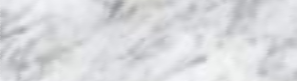 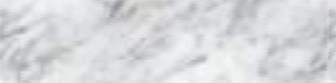 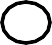 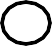 1 – видача векселя; 2 – пред’явлення векселя до платежу; 3 – погашення векселя; 4 – вручення погашеного векселя (з розпискою про одержання платежу). Рис. 4.1. Схема простого вексельного обігу з використанням простого векселяПереказний вексель виписується кредитором і передається особі, зазначеній у векселі, або особі, яка буде виступати пред’явником векселя. Ця особа є першим векселедержателем або ремітентом. Наприклад, організація «А» поставляє товар організації «Б». Припустимо, що існує також організація «В», по відношенню до якої організація «А» є боржником тієї ж суми, на яку організація «Б» є боржником по відношенню до організації «А». Тому організація «А» одночасно із поставкою товару для організації «Б» виписує переказний вексель, у якому зазначає суму, строк оплати та найменування організації «В», якій організація «Б» повинна сплатити кошти. Організація-боржник «Б» дає згоду на сплату за векселем (здійснює акцептування векселя). Після настання вказаного у векселі строку організація «Б» виконує обов’язок щодо сплати зазначеної суми векселедержателеві «В». Цим самим вона виконує свої зобов’язання по відношенню до організації «А». Нижче наводиться схема обігу переказного векселя.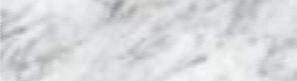 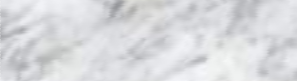 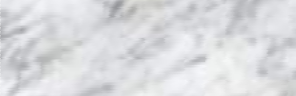 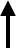 1 – видача векселя; 2 – пред’явлення векселя до акцепту; 3 – підтвердження згоди сплатити за векселем; 4 – пред’явлення векселя до платежу; 5 – погашення векселя; 6 – вручення погашеного векселя (з розпискою про одержання платежу). Рис. 4.2. Схема простого вексельного обігу з використанням переказного векселяІндосамент — це передача векселя іншій особі за допомогою передавального напису на зворотній стороні векселя або на приєднаному до нього аркуші паперу (алонж). Передачу векселя підписує індосант – надписувач векселя. Виділяють іменний і бланковий індосамент. Іменний індосамент може бути здійснений на користь платника, незалежно від того, чи акцептував він вексель, чи ні, або на користь будь–якої зобов’язаної за векселем особи. Ці особи теж можуть індосувати вексель. Бланковий індосамент не містить найменування особи, на користь якої він зроблений. Він може складатися з одного підпису індосанта. Індосамент на пред’явника також має силу бланкового індосамента. Індосамент виконує наступні функції: Передача правових повноважень. Особа, яка придбала вексель, отримує правове підтвердження володіння ним. Гарантійна функція. Всі індосанти (а їх за одним векселем може бути декілька) несуть разом з векселедавцем та акцептантом солідарну відповідальність за платіж згідно векселя. Акцепт – це прийняття векселя до платежу, виражене письмово на лицевій стороні векселя переважно упоперек тексту словами «акцептований» або «прийнятий до платежу», із зазначенням підпису особи, яка приймає вексель до платежу (акцептанта). Простий підпис платника, зроблений на лицевій стороні векселя, має силу акцепту. Аваль – це вексельне поручительство особи (аваліста), яка бере на себе відповідальність за платіж за векселем. Це поручительство дається третьою особою або навіть однією з осіб, що підписали вексель.Протест за векселем – це офіційний документ, оформлений на спеціальному аркуші, в якому зазначене відповідно невиконане зобов’язання за векселем. Протест за векселем має місце у випадку, коли боржник, який повинен погасити вексель, відмовляється це зробити. Оскільки вексельні відносини є відносинами безумовними, тобто такими, при яких боржник повинен погасити заборгованість незалежно від будь– яких умов, то для того, щоб примусити його виконати вексельні зобов’язання, існує інститут протесту векселів.Операції банків з векселями.У зв’язку із впровадженням у господарську практику вексельного обігу банки мають можливість здійснювати з векселями ряд кредитних та комерційних операцій. Дисконтування векселя передбачає придбання банком у векселедержателя прав за векселем шляхом оплати цього векселя до настання строку платежу за ним. Мета банківської операції дисконтування векселя полягає в одержанні доходу у виді різниці між вартістю, за якою вексель дисконтується, і вартістю його погашення.1 – пред’явлення документів для розгляду питання про ди- сконтування векселя; 2 – видача розписки про отримання векселя; 3 – юридична та економічна експертиза векселя; 4 – повернення векселя з розпискою векселедержателя, якщо прийнято рішення про відмову в дисконтуванні; 5 – укладення договору про дисконтування векселя; 6 – оформлення передавального напису на векселі; 7 – підписання акту прийому–передачі векселя; 8 – оплата дисконтної вартості векселя; 9 – реєстрація векселя в Книзі обліку дисконтованих векселів; 10 – передача векселя в касу на зберігання; 11 – пред’явлення векселя до платежу; 12 – підписання акту пред’явлення векселя до платежу; 13 – оплата вексельної суми; 14 – повернення векселя з позначкою про погашення.Схема дисконтування векселя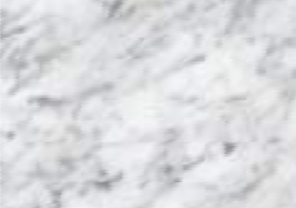 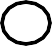 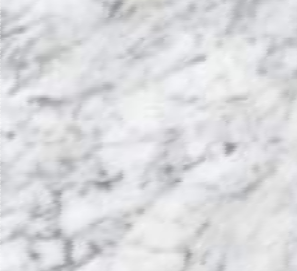 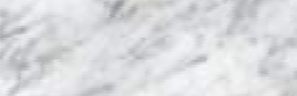 Усі операції з дисконтування векселів здійснюються банком на основі договору, що визначає порядок і умови придбання банком прав за векселем шляхом його оплати до настання строку платежу. Задля зменшення банківських ризиків банки, як правило, відмовляються дисконтувати: векселі з терміном платежу більше трьох місяців з моменту дисконтування; неавальовані векселі; векселі із строком платежу після пред’явлення, якщо не визначений строк для пред’явлення; векселі тих юридичних осіб, що мали за останній рік опротестовані векселі; векселі тих векселедержателів, розрахунковий рахунок яких відкритий в іншому банку. Пред’явник векселя на дисконтування повинен надати банку документ, що підтверджує товарний характер векселя. Це може бути товарно–транспортна накладна, виписана постачальником, на адресу якого оформляється вексель, або договір між постачальником і векселедавцем про купівлю–продаж товару з доданням складської довідки, що підтверджує наявність товару на складі. У банку здійснюється юридична та економічна експертиза векселя. Юридична експертиза передбачає перевірку дійсності вексельного бланку, правильності заповнення у векселі всіх реквізитів відповідно Положенню про простий і переказний вексель, безперервності індосаментного ряду і законності володіння векселем. Економічна експертиза передбачає розрахунок вартості, за якою вексель може бути дисконтований, оцінку платоспроможності платника за векселем. Різниця між сумою, яку банк виплачує, дисконтуючи вексель, і сумою, яку він отримує при погашенні векселя, називається дисконтом. Сума дисконту визначається на основі величини процентної ставки обліку векселів. При встановленні процентної ставки у кожному конкретному випадку беруться до уваги наступні фактори: мінімальний рівень процентної ставки обліку, що визначається Правлінням банку; рівень ризику; кон’юнктура ринку капіталів; термін між датою дисконтування векселя і строком його погашення; кількість передавальних написів; наявність поручительства (авалю).Доміциляцією називається прийняття банком від імені поручителя векселя до платежу і його оплата за рахунок поручителя, який може бути векселедавцем або акцептантом векселя. Мета доміциляції – одержання банком доходу у виді комісійної винагороди за надання клієнтам даної послуги. Банк погоджується взяти вексель на доміциляцію тільки в тому випадку, коли платник попередньо вніс йому вексельну суму або має в банку на своєму розрахунковому рахунку суму коштів, достатню для оплати векселя.Інкасування векселя – це прийняття банком доручення векселедержателя пред’явити вексель до платежу, одержати відповідну суму за векселем у певний строк на користь векселедержателя. Метою інкасування векселя є одержання банком доходу у виді комісійної винагороди за надання клієнтам даної послуги. Банк приймає на інкасування векселі виключно від осіб, які обслуговуються в даній установі банку. Не рекомендується приймати на інкасування векселі: неакцептовані переказні, із строком платежу менше 10 днів з моменту прийняття на інкасо.Кредитування під заставу векселів передбачає забезпечення повернення кредиту, при якому банк-кредитор при невиконанні позичальником зобов’язань по поверненню кредиту і (або) несплаті процентів за користування ним має право задовольнити свої вимоги із вартості заставлених векселів. Метою даної операції є забезпечення повернення кредитів і зменшення втрат банку.Кредит не рекомендується надавати під заставу: неакцептованих переказних векселів; векселів із строком платежу меншим від строку повернення кредиту; векселів тих осіб, що мали опротестовані векселі за останній рік. Купівля банківського векселя – це придбання банком вексельних прав за векселем, емітованим іншим банком. Метою купівлі банківського векселя є підвищення ефективності операцій на ринку міжбанківського кредиту.